«Мультфильмы в жизни детей»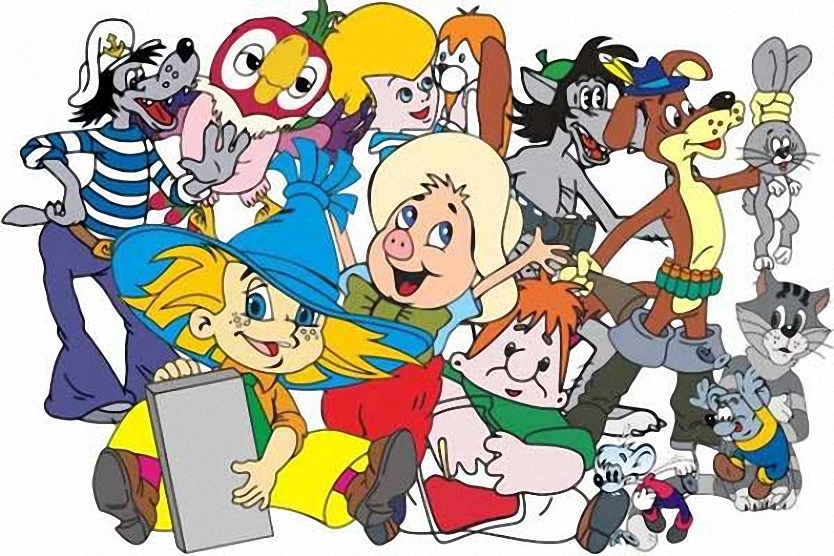          Мультики, мультфильм, мультипликационный фильм, мультипликация – это всё одно и то же… так называют в нашем кино анимацию, в переводе с латинского означает «душа», «одушевление» или «оживление».Ведущие психологи и психиатры утверждают, что психический и умственный потенциал ребенка формируется от рождения до трёх лет.  У малышей огромный резерв «пустой» памяти и только от вас будет зависеть, чем вы заполните этот резервуар.  От того, какой фундамент будет заложен в эти годы, зависит дальнейшее психическое развитие ребёнка. Немаловажную роль в жизни детей играют мультфильмы. Они помогают ему расти, познавать мир, учат быть добрым и доброжелательным. Мультфильмы улучшают мышление малыша, раскрывают перед ним мир ярких оттенков и улыбок. Они обладают весомым значением и это обязан знать каждый родитель.Мультфильм - модель окружающего мира, поэтому дети склонны подражать тому, что они видят на экране. А всегда ли этот пример для подражания достойный – решать, конечно же, родителям. И, правда, зачем же нужны мультфильмы в жизни ребенка? За что же они их так любят? Психологи утверждают, что причин такой любви несколько. Во-первых, герои сказок и мультиков разговаривают на одном языке с детьми. Никто и ничто не сможет так быстро и надежно донести до ребенка информацию, как это делают мультфильмы. Во-вторых, дети просто обожают все яркое и красочное, и мультики удовлетворяют эту их потребность сполна. В-третьих, не стоит забывать о том, что дети воспринимают информацию по-другому. Они не просто смотрят на экран, они погружаются в сказку, они как бы попадают внутрь и переживают все события вместе с героями. Для них это своего рода приключение, интересное путешествие. Мультфильмы рождают в голове малышей образы, оставляют в душе место для фантазий и домыслов, и очень сильно действуют на подсознание малышей.  К сожалению, в  современных мультфильмах можно выделить целый ряд недостатков, которые могут привести к неправильному формированию и развитию психики вашего ребёнка: переизбыток агрессии и насилия на экране, слишком подробные сцены драк с кровью, убийств, демонстрации атрибутов смерти (кровь, кладбища). Главный герой, как правило, агрессивен, может наносить вред окружающим. Ребёнок может затем подражать мультяшной жестокости в своей жизни.  Полная безнаказанность, плохой поступок персонажа не наказывается, а иногда даже приветствуется. Таким образом, у ребёнка может сформироваться стереотип о вседозволенности, что приведёт к негативным последствиям в дальнейшем.  Нет чёткой границы между добром и злом.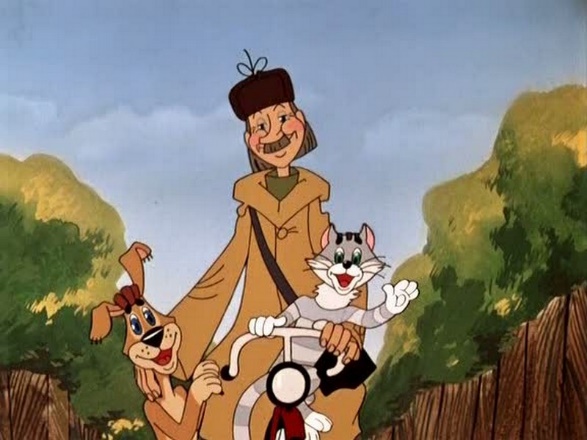 Конечно же, не все мультфильмы одинаковы. Многое зависит и от культуры и интеллекта семьи, в которой воспитывается и живет ребенок. Мультфильмы – это информация. Будьте осторожны с тем, чем вы пичкаете ребенка: историями о вечном и добром или никому ненужными склоками и драками.Будьте внимательны, если:- главные героя мультфильма ведут себя агрессивно, нанося вред окружающим (калечат или убивают друг друга, взрывают машины или поджигают дома);- персонажи демонстрируют опасные для жизни формы поведения (бегают по крышам, прыгают с высоты, едут на подножке скоростного поезда и т.д.);- герои неуважительно относятся к людям, животным, растениям;- плохое поведение героев никто не наказывает и не осуждает;- персонажи насмехаются над больными, беспомощными, стариками;- герои не симпатичны или откровенно уродливы.Помните, что хороший мультфильм должен быть наградой крохе, а не каждодневным рутинным событием.Правила безопасности- строго лимитируйте время пребывания ребенка у телевизора. Выбирайте короткометражные мультики, а длинные или многосерийные смотрите в несколько заходов;- обязательно обсуждайте с ребенком увиденное. Возможно, малыш что-то понял неправильно или чего-то испугался. Важно вовремя это прояснить и объяснить;- при просмотре мультика малыш погружается в мир эмоций, но у него нет свободы действия. Накапливаясь, эмоции могут привести к взрыву. Поэтому важно чередовать активный и пассивный отдых и не давать малышу засиживаться перед экраном;- не заменяйте живое общение мультикамиСколько времени ребенок может посвятить своему любимому занятию – просмотру мультфильмов?Это зависит от того, сколько лет вашему ребенку. Если ему еще нет и 3-х лет, то тогда телевизор не должен присутствовать в доме даже фоном до тех пор, пока вы не уложите ребенка спать. Ведь время до наступления 3-х летнего возраста – это время постижения окружающего мира, и он должен быть максимально естественным.
От 3-х до 5 лет время просмотра качественных мультфильмов или детских телепередач не должно превышать 20 – 30 минут в зависимости от особенностей вашего ребенка. То есть, если малыш слишком подвижный, возбудимый, время просмотра должно быть как можно меньше.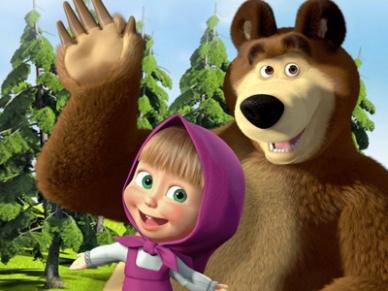 